NAVODILA ZA DELO TOREK 24.3.2020 IN PETEK 27.3.2020Raznolikost osebkov v populaciji Natančno preberi snov v učbeniku od str. 70 - 73Poglej si filmčke na spletni strani https://www.irokusplus.si/ Biologija 9, 6.1.3, 6.1.4, 6.1.5Reši DZ - 2 str. 15, 16 – pomagaj si z učbenikom.Na strani 17 v DZ-2 podčrtaj in preberi ključne pojme, reši Izberi pravilni odgovorPrilagoditve organizmovPoglej si filmčke na spletni strani https://www.irokusplus.si/ Biologija 9, 6.3.0 – 6.3.9Natančno si preberi snov v učbeniku str. 76 - 79Zapomni si definicijo HOMOLOGNIH ORGANOV (učb. str. 78) Podčrtaj si v definicijo v DZ – 2 na str. 20Reši DZ - 2 str. 19, 20 – pomagaj si z učbenikom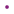 Preko e – asistenta sem pod zavihek komunikacija ustvarila skupino 8.g KE-BI. V kolikor so kakšne nejasnosti me kontaktirajte preko skupine ali e-maila tina.grapulin-bavcar@os-cerknica.si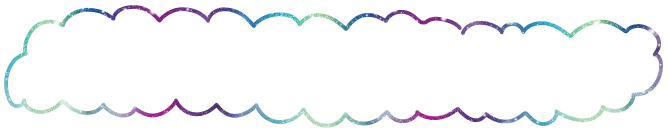 Želim ti lep in zdrav dan, potrudi se, navodila in naloge vzemi resno in odgovorno in jih natančno opravi, tvoja učiteljica Tina